Предпринимателей приглашают на встречу с главой корпорации МСП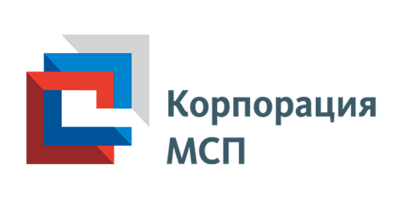 В четверг, 2 сентября, в центре «Мой бизнес» пройдет встреча с активом регионального бизнес-сообщества. Приглашенный гость — генеральный директор Корпорации МСП Александр Исаевич. Начало мероприятия — в 13:00.На встрече обсудят проблемные вопросы от бизнеса по теме оказания поддержки со стороны Корпорации «МСП» и МСП Банка.Участникам также представят лучшие практики поддержки субъектов МСП.Зарегистрироваться на встречу и поделиться своим вопросом можно по ссылке.Участие в мероприятии бесплатное. Заявки принимаются до 18:00 1 сентября.